Муниципальное бюджетное дошкольное образовательное учреждение"Детский сад общеразвивающего вида №106"Проект «Давайте жить дружно»Составила: воспитатель Печейкина Татьяна Вячеславовнаг.Братск, 2015«Давайте жить дружно!»«Настоящий друг вездеВерен, в счастья и беде;Грусть твоя его тревожит,Ты не спишь - он спать не может,И во всем, без дальних слов,Он помочь тебе готов…»В. ШекспирТип проекта: творческий, детско-взрослый.По содержанию: ребенок,  общество и его нравственное отношение.По характеру участия ребенка: ребенок от постановки проблемы до ее логического завершения.По характеру контактов: в контакте с семьей.По количеству участников: коллективный.Продолжительность проекта: краткосрочный.Срок реализации проекта: 4 дня.Постановка проблемы: Работая с детьми, мы заметили, что все конфликтные ситуации они пытаются решить с помощью обвинений, ссор и драк. Поэтому и  возникла идея этого проекта.Актуальность: В настоящее время дети часто видят вокруг себя огромное количество жестокости - и в общении, и в поведении. Дети, как губка, «впитывают» в себя все, что воспринимают вокруг. Это и телевидение, и компьютерные игры – ведь часто родители, занимаясь своими делами, включают своим детям компьютер или телевизор, не замечая все то, что там происходит.Основа гуманного отношения к людям - способность к сопереживанию, к сочувствию - проявляется в самых разных жизненных ситуациях. Психологи отмечают, что у детей, начиная  с  5-летнего возраста, зарождаются предпосылки нравственного воспитания. Поэтому у детей нужно формировать не только представления о должном поведении или коммуникативные навыки, а прежде всего нравственные чувства.Цель: воспитание дружеских чувств: доверия, взаимовыручки, сопереживания, создание дружеских отношений в группе.Задачи проекта:Для детей: обеспечить узнавание понятия дружба, дружелюбие, способствовать формированию у детей первоначального опыта поведения в ситуации ссоры, способствовать  расширению словарного запаса для выражения дружеских чувств; способствовать развитию эмоциональной стороны детской личности; способствовать развитию у детей способа проявления гуманного отношения к окружающим; побудить детей к отзывчивому отношению: сочувствию, сопереживанию в ситуациях дискомфорта, радоваться успеху другого ребенка.Для родителей:  заинтересовать родителей темой проекта, развивать желание участвовать в воспитании дружеских отношений между детьми.Для воспитателей: расширять представления о налаживании дружеских отношений между детьми, приобщать родителей к процессу воспитания дружелюбия у детей.Игровая мотивация: дети приходят в группу и  обнаруживают большую коробку, где спрятан диск. План реализации проекта:Описание проекта:Предварительная работа:Подбор необходимой литературы.Утренний круг «Клубочек» - организация сплоченности группы.Приглашение родителей к участию в проекте (Приложение 1), консультация для родителей (Приложение 2).День первыйЗарождение проблемы. Дети приходят в группу и обнаруживают большую коробку. Делают предположение, что там находится.Утренний круг игра «Клубочек».Воспитатель предлагает детям присесть на ковер, поближе к коробке: - Здравствуйте! Я рада вас видеть! В руках я держу клубочек. Пока будет играть музыка,  мы с вами будем передавать друг другу клубочек. Я дам его тому, кого назову. Кто клубочек получает, обматывает нитку вокруг пальца и передает его следующему, сидящему справа от него, ребенку. Когда мелодия закончится, мы с вами будем соединены одной ниточкой. Я начинаю... (передача клубка по кругу)- Клубочек ко мне вернулся. А сейчас давайте все вместе поднимем руки вверх, опустим их вниз, положим на колени. Старайтесь все делать одновременно, ведь если кто-то замешкается, наш круг разрушится. А теперь аккуратно положим ниточку, которая нас соединяет, на пол. Теперь мы с вами одна команда и если мы будем с вами ссориться, то наша команда разрушится точно так же, как рвется эта ниточка.- Ребята, вы хотите узнать, что же лежит в коробке? А как вы думаете что это? (предположительные ответы детей) а давайте с вами посмотрим.Открываем вместе коробку и находим там диск. Включаем его. Просматриваем отрывок передачи «Шишкин лес» - Правила дружбы для Кокосика. (Интернет-ресурс)Воспитатель: - Ребята, скажите, что же случилось с Котом-Кокосом? (Ответы детей). А как вы думаете, почему так произошло?Поэтапное решение проблемы. Беседа «Зачем нужна дружба»: - А кто мне скажет, что это за слово такое дружба, что оно означает? – Правильно. Дружба – это когда дети хотят быть вместе, когда вместе играют, и  не ссорятся. Дружба – это улыбки друзей. Значит, друзья – это люди, с которыми нам легко, интересно и комфортно. Воспитатель: Ребята, взрослые часто говорят вам: «Нужно быть дружными, дружно жить». Подумайте хорошенько, и пусть каждый, кто хочет, расскажет, что значит «дружить». Что надо делать, чтобы дружба была хорошая?Воспитатель выслушивает и поощряет правильные ответы детей. Если кто-нибудь ошибается, просит подумать еще или обращается к другому ребенку: «А как ты думаешь?»Воспитатель: -  Правильно, ребята, вы все знаете, как нужно дружить - заботится о товарищах, стараться сделать им что-нибудь хорошее, и не только своему другу, с кем особенно дружит, но и всем детям группы.  Тот, кто хорошо дружит, — не ссорится, делится игрушками, разговаривает с детьми вежливо. Он старается сам объяснить товарищу, если тот нарушил правило в игре, а не жалуется воспитателю. Если товарищ не знает, как правильно поступить, показать ему как правильно. Когда дети дружат, они заметят, что кто заплакал или грустит, Придумают, как развеселить товарища, поиграют с ним.Решение проблемной ситуации – «Как помочь коту-кокосу?»Воспитатель: - А кто скажет, как сделать так, чтобы мы запомнили, как нужно дружить? Как помочь коту Кокосу?Предположительные ответы детей: - Составить правила дружбы.Воспитатель: - Давайте посмотрим, а как поступили герои передачи, (просматриваем продолжение). Вместе с детьми составляем Правила Дружбы и оформляем в виде плаката.День второйВведение в проблемную ситуацию «Письмо от солнышка»Воспитатель: - Ребята, посмотрите – здесь солнышко, но  почему-то совсем не улыбается нам. Вы не знаете почему?Дети: (потому что у него нет ротика и улыбки, нет лучиков).Воспитатель: - А что же нам делать? Как нам быть? Я даже не знаю? Может быть, вы мне подскажите?Дети: (нужно порадовать и развеселить его, нарисовать улыбку).Воспитатель: - Ой, ребятки, а здесь еще и письмо какое то лежит. Интересно от кого оно? Давайте вместе прочитаем?Дети: (давайте)Воспитатель (читает):     Рано солнышко проснулось,Всем ребяткам улыбнулось!Все смотрю, смотрю в окно,В результате ничего!Все игрушки как лежали,Помериться не смогли.Вы, ребята, вместе, дружноИх порадовать должны!Помирите и играйте,Не ломайте никогда!Эти славные игрушки,Вас порадуют всегда!Воспитатель: - Как вы думаете, ребята, чего хочет солнышко?Дети: (чтобы мы игрушки помирили, играли и не ломали).Воспитатель: - Конечно. Давайте порадуем, наше солнышко и тогда лучики на нем заиграют. Поможем ребята?Дети: (поможем).Воспитатель:- Но чтобы справиться с заданием нам с вами нужно отправиться в путь..Игра “Не намочи ноги”. Дети сидят на стульчиках с одной стороны комнаты. На полу отделяется белой чертой болото примерно 4-5 метров. Двум детям дается по две дощечки. Обоим надо по этим дощечкам – мостикам перейти через болото на другой берег. Каждый ребенок кладет одну дощечку на землю, переступает на доске, а другую держит в руке, затем кладет вторую, идет дальше и т. д.Когда дети подходят к середине болота, создается ситуация, будто у одного их них сломалась дощечка, и она уплывает. Как поступить? По правилам игры нужно вместе перебраться на берег. Дети сами ищут выход из создавшегося положения.(После игры дети выбирают самую дружную пару).Воспитатель: - В дружбе очень важно уметь договариваться друг с другом. Ведь даже лучшие друзья иногда спорят, но никто не обижается, так как они умеют договариваться друг с другом. Мы тоже сегодня будем учиться договариваться друг с другом.Решение проблемной ситуации «Как помочь солнышку?»Воспитатель: - А теперь присаживайтесь на коврик и слушайте. Я вам хочу рассказать интересную историю про игрушки, которые живут у нас в группе. Наши игрушки не простые – они волшебные! Я думаю, что вы очень любите с ними играть? Правда? И у каждого из вас, наверное, есть своя любимая игрушка.Дети: (называют и показывают любимые игрушки).Воспитатель: - Но, когда вы идете гулять или уходите вечером домой, игрушки остаются в группе. Как вы думаете, что они делают, когда вас нет? Дети: (Ответы-предположения).Воспитатель: - Ой, ребятки, посмотрите, наши игрушки-животные все лежат на полу! Что же случилось с ними? Что произошло? Вы случайно не знаете?Предположительные ответы детей: - поссорилисьВоспитатель: - А что же нам теперь делать?Дети: (их нужно померить)Воспитатель: - А как мы их будем мерить? Чем мы им поможем?Дети: (их собрать нужно)Воспитатель: - Давайте  вместе, дружно соберем наших зверушек,  и тогда они померятся, станут веселыми и дужными.Дети: (собирают игрушки, ставят на полочку).Воспитатель и дети (подходят к солнышку): - Вот солнышко мы и помирили зверушек, они теперь дружные. А ты, солнышко, хочешь посмотреть, какие наши ребята дружные?Игра: «Ласковое слово».(Дети становятся в кружок и говорят друг другу добрые и ласковые слова).Воспитатель: - Вы дружные ребята, все сказали друг друга добрые и ласковые слова, но я вас познакомлю сейчас с одной девочкой, которой тоже помощь нужна, вы хотите ей помочь?Дети: (поможем)Интерактивная игра «Как дружить?». Воспитатель: - Молодцы, ребята, справились с заданием. Но что-то у нашего солнышка до сих пор нет ни лучиков, ни улыбки. Что же нам делать? Как его развеселить, чтобы наше солнышко заиграло?Воспитатель (обращает внимание на записку): - Вы все дружные ребята,Озорные дошколята!Вы зверушек помирили,И девчонкам помогли!А клубочек вы забыли?Нашей кошечке найти?Воспитатель: - Ребята, а вы не видели кошечку, ее наверно, тоже кто-нибудь обидел?Из-за дверей раздается мяуканье котенка: - Мяу! Мяу! Мяу!Воспитатель и дети: - Что с тобой случилось?  Тебя кто-то обидел?Кошка: - Мяу! Мяу! Мяу! Я играла с клубочком,  пробежала мышка, зацепила хвостиком. Клубочек и укатился. Теперь я не знаю, как мне его найти? Вы мне ребята, поможете найти клубочек?Дети: (поможем)Воспитатель и дети идут по размотанной нити и находят Мышку с клубком ниток.Воспитатель: - Ребята, правильно ли поступила мышка с кошкой?Дети: (нет, не правильно, кошечке нужно вернуть клубочек и помирить их).Мышка гладит кошку и целует ее.Воспитатель: - А вы ребята, умеете мириться?Предположительные ответы детей.Мирилка:               Мирись, мирись, мирись, и больше не дерись,А если будешь драться, я буду кусаться,А кусаться не причем, я ударю кирпичом.А кирпич ломается, дружба начинается.Воспитатель: - Ребята, посмотрите, наше солнышко снова стало улыбаться и у него появились лучики. А с помощью этих лучиков можно мириться.Предлагаем кошке и мышке взяться за лучики и помириться, произнеся мирилку. (Приложение 3)Воспитатель: - Молодцы, ребята справились с заданиями солнышка. А у вас есть друзья? (предположительные ответы детей). Я предлагаю вам дома нарисовать портреты друзей и  завтра принести в группу и рассказать о них.День третийВведение в проблемную ситуацию – «Посылка с игрушками».Дети приходят в группу и обнаруживают огромную сумку с новыми игрушками, каждого вида по одной. Воспитатель предлагает детям взять игрушки.Дети разбирают игрушки, выбирая по одной. Возникает спор между детьми.Воспитатель: - Ребята, что же делать? Игрушка одна, а несколько ребят хотят поиграть с ней.Дети предлагают варианты выхода из сложившейся  ситуации: - Отдать кому-то одному; выбрать играющего по считалке; не давать никому; играть по очереди; отдать тому, кто плачет; дать сначала девочкам, потом мальчикам; играть всем вместе.Воспитатель: - Очень хорошо. Сколько много вариантов вы предложили. Так что же мы выберем? (Дети выбирают вариант самостоятельно.) Молодцы, вы поступили как настоящие друзья. А настоящие друзья все делают вместе, не ссорясь.Дидактическая игра «Поварята».Дети  встают в круг – это кастрюля. Приготовление борща:  каждый придумывает, чем он будет (мясом, картошкой, морковкой, водой, луком, солью, петрушкой и т.д.). Ведущий называет по очереди, что хочет положить в кастрюлю. Узнавший себя ребенок встает в круг. Игра продолжается до тех пор, пока все «продукты» не окажутся в «кастрюле». В игре может быть по несколько штук продуктов. Таким же способом можно сварить компот, печь торт, делать салат и другое.Воспитатель: - Посмотрите ребята, какое  у нас получилось вкусное, красивое и полезное блюдо – просто объедение. Каждый человек вкладывает в дружбу, какую – то частичку себя: кто доброту, кто веселость, а кто – то заботу о других. Ребята, расскажите мне как вы дружите? Как заботитесь о других?Педагог выслушивает ответы детей и делает вывод: - Да, правильно. Настоящие друзья не ссорятся, действуют сообща, а еще никогда не сердятся и не злятся друг на друга. Ребята, вы когда-нибудь сердились? (предположительные ответы детей) А вы  видели, каким некрасивым становится ваше лицо? (ответы детей) Посмотрите. Дети показывают злую гримасу в отражение зеркала. Делают вывод о том, какое стало некрасивое лицо.Выход из проблемной ситуации «Когда я злюсь».Воспитатель: - Когда мы сердимся на кого-нибудь или злимся можно поиграть в одну игру. Называется она «Мишень мира». У меня есть мешочки (набитые крупой) и  мишень. Когда мы будем сердиться, то возьмем мешочек и, кидая в мишень, говорим: «Я злюсь, когда у меня забрали игрушку». Посмотрите  как (показывает). Кто хочет попробовать?Дети по очереди бросают мешочки в мишень,  проговаривая, на что они сердятся или злятся. Игра повторяется несколько раз.Воспитатель: - Понравилось вам играть? (Предположительные ответы детей). Хотите, чтобы такая мишень была у нас в группе? (Ответы детей). Давайте ее с вами сделаем.Изготовление «Мишени мира». После изготовления мишени вместе с детьми определяется  место, где она будет находиться.День четвертый.На утреннем круге. Воспитатель: - ребята, я снова рада вас видеть в нашей группе. Давайте поиграем в игру «Клубочек». Я буду катушкой, а вы ниточкой. Задание такое: ниточка наматывается на катушку (дети выполняют задание). Наша ниточка крепкая, так и дружба в нашей группе крепкая. Посмотрите, какой клубочек большой получился, крепкий и дружный. Давайте побудем им немного и почувствуем друг друга. А сейчас руки не отпускаем мы, вместе размотаем наш клубок (дети выполняют задание). Вот как клубочек был наш крепок, так и дружба у нас крепка.Создание игровой ситуации – приход героя сказки.В группу вбегает кот Леопольд: - Здравствуйте, ребята. Вы меня узнали? Правильно, я кот Леопольд.  Мне сказали что в вашей  группе очень дружные ребята. Правда ли это?Предположительные ответы детей.Леопольд: - Скажите ребята, а как же вы стали дружными, а то мыши никак не хотят со мной дружить? (Предположительные ответы детей). А у вас есть друзья, кто они?Дети рассказывают о своих друзьях и показывают портреты, нарисованные дома.Леопольд: - Какие вы молодцы, я вам принес вот такой альбом. Он называется «Давайте жить дружно». Можете свои портреты разместить в нем. А чтобы он был красивым украсить его.Дети с воспитателем оформляют альбом, украшая его аппликацией.Леопольд: - Как хорошо у вас получилось.Определение дальнейших действий Воспитатель: - Ребята, а из какой сказки пришел к нам Леопольд? А какие вы еще знаете? (Предположительные ответы детей). Посмотрите, как много книг о дружбе есть у нас в группе. Дети рассматривают книги о дружбе, обсуждают варианты действий.Леопольд: - Какие вы молодцы! Сразу видно, что вы дружная группа и как много у вас друзей. А теперь мне пора прощаться с вами. До свидания!Леопольд уходит.Презентация.В группу входят родители с подарком: - Дорогие наши дети мы рады, что вы научились дружить и дарим вам этот подарок. Это «Ковер дружбы» (отдельные части ковра были изготовлены детьми с родителями дома, а потом соединены в единое целое). Он будет находиться в вашей группе, чтобы вы никогда не забывали о том, что такое дружба. А если вы вдруг поссоритесь, можете сесть на него и помириться. А еще мы  хотели бы наградить вас дипломами Дружбы (награждение).Постановка новой проблемы.Дети вместе с воспитателем и родителями обсуждают, что можно еще сделать, чтобы дружеские отношения в группе стали еще крепче. (Домик Дружбы)Предполагаемый результат:Для детей:  дети познакомятся с понятием дружба, дружелюбие;сформируется первоначальный опыт поведения в ситуации ссоры;обогатится словарный запас для выражения дружеских чувств;появится проявления гуманного отношения к окружающим;станут более отзывчивы в отношениях: стали сочувствовать, сопереживать в ситуациях дискомфорта, радоваться успеху другого ребенка.Для родителей:родители заинтересуются темой проекта;появится желание участвовать в воспитании дружеских отношений между детьми.Для воспитателей: обогатятся представления о налаживании дружеских отношений между детьми;обогатится опыт привлечения родителей к процессу воспитания дружелюбия у детей.Оценка результатов проекта:для детей – дети стали более дружелюбные, научились улаживать конфликты, договариваться, переживать и грусть и радость других детей, появилась сплоченность в группе.для родителей – родители заметили, что дети стали дружны.для воспитателей – обогатился опыт в налаживании отношений в группе, появилось желание продолжать работать с детьми по укреплению дружеских отношений.Интернет-ресурсы: http://my.mail.ru/mail/joymylife/video/4770/4780.htmlСписок использованной литературы:И.А. Пазухина., «Давайте познакомимся! Тренинговое развитие и коррекция эмоционального мира дошкольников 4 – 6 лет»: Пособие для практических работников детских садов. - СПб.: «ДЕТСТВО_ПРЕСС», 2004. – 272, ил.Иванова Н.В., Социальное развитие детей в ДОУ. – М.: Творческий центр  Сфера, 2008Клюева Н.В., Касаткина Ю.В., Учим детей общению. — Ярославль: Академия Развития, 1996.Крюкова С.В., Слободянник Н.П., «Удивляюсь, злюсь, боюсь, хвастаюсь и радуюсь. Программы эмоционального развития детей дошкольного и младшего возраста»: Практическое пособие – М.: генезис, 2000. – 208 с., илл.ПРИЛОЖЕНИЕ 1.ДАВАЙТЕ ЖИТЬ ДРУЖНО!!!Приглашаем Вас дорогие родители для участия в проекте,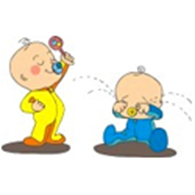 С нами будет весело, интересно и увлекательно!!!Дружба не рождается сама собой, ее воспитывают с раннего возраста в семь, в детском саду. Так, чтобы человек – будь то маленький или большой – дарил окружающим искреннюю улыбку. И мы верим, что сегодняшние воспитанники нашей группы, которым заложили зерно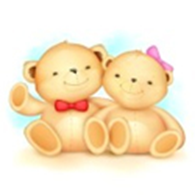  доброго и человеческого, вырастут настоящими людьмиПРИЛОЖЕНИЕ 2.Консультация для родителейВоспитание нравственных навыковВоспитание нравственных навыков – важнейшее звено формирования нравственного поведения. Складывающиеся нравственные привычки ребенка отражаются, прежде всего, на его культуре поведения, внешнем облике, речи, на его отношении к вещам, на характере общения с окружающими людьми.Когда говорят о культуре поведения детей дошкольного возраста, имеют в виду целую сумму умений и навыков. Они позволяют поддерживать общий порядок в режиме дня, укладе жизни семьи, дома, в установлении правильных взаимоотношений ребенка со взрослыми и сверстниками. Эти навыки, связанные с личной опрятностью, аккуратностью, чистотой одежды, обуви; с культурой еды (поведение за столом, умение пользоваться столовыми приборами); с культурой взаимоотношений со взрослыми и сверстниками (дома, во дворе, на улице, в общественных местах, в детском саду, дома); с культурой организованности (отношение к режиму), с культурой игры, учебных занятий, выполнения трудовых обязанностей; с культурой речи (форма обращения, культура словаря, тона, темпа речи).Культура поведения воспитывается всем укладом жизни семьи.Время, когда целесообразнее прививать ребенку тот или иной навык культурного поведения, лучше всего подсказывает начало той или иной его деятельности. Так, в 3—4 года, когда дети начинают принимать активное участие в самообслуживании, взрослые приучают их к чистоте, аккуратности, опрятности. В этом же возрасте – с развитием и пониманием речи окружающих – вырабатываются умения обращаться с просьбой, просить об услуге, выражать свою речь понятно для окружающих и т. д.Воспитывая навыки культурного поведения, необходимо воздействовать на сознание и чувства ребенка и вместе с тем позаботиться о том, чтобы он имел возможность упражняться (и разнообразно упражняться) в этих навыках.И здесь огромное значение имеет пример близких людей. У старших дети учатся всем бытовым навыкам и навыкам, выражающим вежливое и предупредительное отношение к другим людям. Зашла соседка – мама предлагает ей присесть, справляется о ее здоровье. Родители всегда одеты опрятно, не позволяют себе небрежности в одежде и замечают неполадку в одежде детей. Дома никто не говорит повышенным тоном, следят за речью. Что бы ни случилось, взрослые стремятся проявить такт в обращении с детьми – не унижают перед другими, не задевают самолюбия...Для воспитания культуры поведения необходимо также обучение детей определенным навыкам и умениям.Иногда взрослым кажется, что достаточно детям сказать: «Береги игрушку», «Будь аккуратным», как они все это сделают. Это глубоко ошибочное мнение. Нужно не просто детям сказать: «Береги игрушку», но и научить их навыкам бережного обращения с ней.Показ с объяснением взрослые широко используют в повседневной жизни во время умывания, одевания, еды, Уборки игрушек, наведения порядка в комнате. И здесь родители не забывают подкреплять показ своим личным примером, поведением.И в старшем дошкольном возрасте при знакомстве детей с новыми правилами поведения взрослые также показывают, как их надо выполнять. По мере усвоения навыка они постепенно переходят от показа, как и что делать, к объяснению, напоминанию.Чтобы облегчить детям усвоение навыка, полезно расчленить его на более мелкие, конкретные действия. Например, беречь игрушки – это значит: машину возить за веревочку, не нажимать на колеса, не садиться в нее; куклу не бросать; замечать, что неисправно, просить взрослых отремонтировать игрушку; не пачкать игрушки, убирать на место и т. д. Постепенное обучение детей выполнению этих маленьких конкретных правил обращения с игрушками, помогает усвоению обобщенного правила – беречь игрушки.Очень важно организовывать повседневные упражнения в усвоении навыков культурного поведения.Было бы неправильно думать, что положительный пример взрослого сам по себе может служить воспитанию культурного поведения. Иногда у очень воспитанных родителей, отличающихся приветливостью, доброжелательностью к окружающим, растут грубые, невнимательные дети.Дело решается не созерцанием положительного примера, а такой организацией жизни детей, при которой их побуждают совершать надлежащие действия, поступки.Предложите ребенку помочь товарищу убрать игрушки, позаботиться о малыше, выполнить просьбу старших. Помните, что только постоянным и многократным повторением привычки закрепляются, становятся потребностью, важнейшим механизмом поведения. Все это свидетельствует о том, как важно упражнять детей в нравственных действиях, поступках, используя при этом естественные жизненные ситуации и создавая специальные условия, побуждающие к таким поступкам. Постепенно накапливаясь, опыт нравственных привычек определит культуру поведения ребенка.Отношение взрослых к играм и занятиям ребенка должно быть продуманным и уважительным.Вот сын, рассматривая иллюстрации в «Приключениях Буратино», старательно пересказывает содержание книги маленькой сестренке. Мать не отвлекает без надобности сына, не задает ему вопросов, разговаривает с бабушкой тише, не гремит посудой. Дети видят, что взрослые уважают их занятия. Не удивительно, что они и сами будут вести себя тихо, если занимаются другие.Чистое помещение, где удобно все размещено, воспитывает любовь к порядку. Если ребенок легко может достать игрушку и положить обратно, он привыкает к аккуратности.Вместе с тем важно и поощрение положительных поступков детей. Не скупитесь на похвалу, особенно если речь идет о детях до пяти лет. Это затрагивает их чувства, побуждает к действию.Детям 5—7 лет следует объяснить, убедить, довести до сознания, что хорошо или что плохо в их поступках. Здесь взрослые могут опереться на оценку и самооценку, на умение разобраться в своих и чужих поступках.Не забывайте о художественном слове – рассказы, сказки, стихи, которые вы читаете детям, говорят о многих ситуациях, требующих оценки с точки зрения правил нравственного поведения.С детьми постарше можно специально беседовать на этические темы, не злоупотребляя, естественно, ни нравоучениями, ни отвлеченными категориями. Такие беседы помогут детям усвоить некоторые нравственные понятия, такие, как справедливость, скромность, отзывчивость.И наконец, выполнения норм и правил поведения надо требовать. Дети легко справляются с многообразными требованиями, если только их предъявляют вовремя и последовательно.Разумеется, надо учитывать, что уже достигнуто ребенком, иначе требование может оказаться чрезмерным или, напротив, не побуждающим ребенка к сколько-нибудь серьезному усилию. Отметим и здесь важность единства в требованиях окружающих ребенка взрослых.ПРИЛОЖЕНИЕ 3Тёплый лучикСолнце выйдет из-за тучек,
Нас согреет тёплый лучик.
А ругаться нам нельзя,
Потому что мы друзья.Давайте все миритьсяДавайте все мириться,
Игрушками делиться.
А кто не станет мириться -
С тем не будем водиться!Ссориться не будемСсориться не будем,
Будем мы дружить,
Клятву не забудем, 
Пока будем жить.Чем ругаться и дразнитьсяЧем ругаться и дразниться,
Лучше нам с тобой мириться!
Будем вместе улыбаться,
Песни петь и танцевать,
Летом в озере купаться
И клубнику собирать,
На коньках зимой кататься,
Баб лепить, в снежки играть,
На двоих делить конфеты,
Все проблемы и секреты.
Очень скучно в ссоре жить,
Потому давай дружить!Чтобы солнце улыбалосьЧтобы солнце улыбалось,
Нас с тобой согреть старалось,
Нужно просто стать добрей
И мириться нам скорей!Хватит нам уже сердитьсяХватит нам уже сердиться,
Веселятся все вокруг!
Поскорей давай мириться:
-Ты мне друг!
-И ты мне друг!
Мы обиды все забудем
И дружить как прежде будем!Мир-миромМир-миром, 
вареники с сыром, 
пирожочки с маслом, 
а мы друзья навсегда!Не дерисьНе дерись, не дерись,
Ну-ка быстро помирись!Я мирюсьЯ мирюсь, мирюсь, мирюсь.
И я больше не дерусь.
Ну, а если подерусь,
В грязной луже окажусь.Мирись, мирисьМирись, мирись,
Больше не дерись.
Если будешь драться,
Я буду кусаться.
А кусаться – ни при чем,
Будем драться кирпичом.
Нам кирпич не нужен,
Давай с тобой подружим!Не дерись, не дерисьНе дерись, не дерись,
Ну-ка быстро помирись!Пальчик за пальчикПальчик за пальчик
Крепко возьмем.
Раньше дрались,
А теперь ни по чем..№Способ реализацииЦельСроки11Подбор необходимой литературыИзучить методическую, научно-популярную и художественную литературу.Подготовительный этап(2дня)22Диагностический периодОпределить характер отношений между детьми и уровень нравственной основы их отношений.Подготовительный этап(2дня)33Привлечение родителей, изготовление брошюр-памяток, консультаций для родителейЗаинтересовать родителей по данной темеПодготовительный этап(2дня)		4Составление плана работыОрганизовать работу 45Зарождение проблемы (игровая ситуация)Сознание интересаДеньпервый56Утренний круг с детьми «Клубочек»Организация сплоченности группыДеньпервый67Просмотр фрагмента передачи «Шишкин лес»Введение в проблемную ситуацию	Поэтапное решение проблемы - беседа «Зачем нужна дружба?»	Уточнить представления детей о дружбе, познакомить с понятием дружелюбие, сочувствие, сопереживание.Деньпервый88Поэтапное решение проблемы - беседа «Зачем нужна дружба?»Уточнить представления детей о дружбе, познакомить с понятием дружелюбие, сочувствие, сопереживание.99Решение проблемной ситуации – «Как помочь коту-кокосу?»Определение правил поведения в группе, составление плаката «Наши правила дружбы»110Введение в проблемную ситуацию «Письмо от солнышка»Уточнить знания детей о дружбеДеньвторой111Дидактическая игра «Не намочи ноги»Воспитывать умение договариватьсяДеньвторой112Решение проблемной ситуации «Как помочь солнышку?»Развивать у детей умение находить выход их сложившейся ситуацииДеньвторой113Дидактическая игра «Ласковое слово»Развивать умение говорить вежливые слова, активизировать словарный запасДеньвторой114Интерактивная игра «Как дружить?»Развивать умение выделять особенности дружелюбного поведения, умение использовать «мирилки»Деньвторой115Утренний круг – игра Волшебный клубочекСоздать благоприятный настрой на деньДеньтретий116Введение в проблемную ситуацию – «Посылка с игрушками»Развивать умение обсуждать  проблему и делать выводыДеньтретий117Дидактическая  игра «Мост дружбы»Оптимизация  взаимоотношенийДеньтретий118Дидактическая игра «Поварята»Развивать умение играть сообща, не ссорясьДеньтретий119Выход из проблемной ситуации «Когда я злюсь»Познакомить детей со способом выхода из озлобленного состояния – создание «Мишени мира»Деньтретий220Создание игровой ситуации – приход героя сказкиУточнить знания детей о дружбе, взаимовыручке, сопереживанииДень четвертый221Создание  альбома «Давайте жить дружно» элементами аппликацииРазвивать умение создавать коллективные работы на тему «Дружба»День четвертый232425Определение дальнейших действийПрезентацияПостановка новой проблемыОпределение дальнейших действийПрезентацияПостановка новой проблемыДень четвертый